Warren J. Baker Endowment 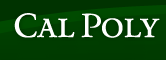 for Excellence in Project-Based Learning Robert D. Koob Endowment for Student SuccessPROPOSAL NARRATIVE(Max. of 3 pages including figures/tables but excluding budget page, 1” margins, 12-point font. See Sec.XII of RFP for more details.)Proposals not complying with format guidelines will not be considered.Project TitleAbstractIntroductionObjective(s)MethodologyTimelineFinal Products and DisseminationBudget JustificationWarren J. Baker Endowment for Excellence in Project-Based Learning Robert D. Koob Endowment for Student SuccessPROPOSAL BUDGETStudent Applicant(s):Faculty Advisor:Project Title:Requested Endowment FundingTravelsubtotal$Travel: In-state$Travel: Out-of-state$Travel: International$Operating Expensessubtotal$ Non-computer Supplies & Materials $Computer Supplies & Materials$Software/Software Licenses$Printing/Duplication$Postage/Shipping$Registration$Membership Dues & Subscriptions$Multimedia Services$Advertising$Journal Publication Costs$Contractual Servicessubtotal$Contracted Services$Equipment Rental/Lease Agreements$Service/Maintenance Agreements$TOTAL$